Bruk av smartklokker for voksne i arbeidslivet med oppmerksomhets- og konsentrasjonsvansker Selv om smartklokker ikke dekkes av NAV, kan det være et svært nyttig hjelpemiddel for voksne som opplever utfordringer knyttet til oppmerksomhet og konsentrasjonsvansker i arbeidslivet.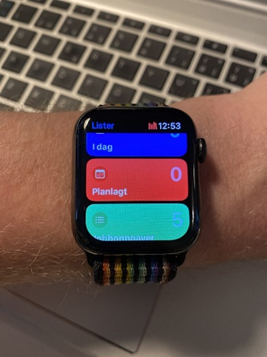 - Hvordan: smartklokker kan være et nyttig hjelpemiddel for voksne som har utfordringer med å holde fokus og strukturere arbeidsdagen.- Fordeler: Smartklokker kan gi påminnelser om avtaler og oppgaver, effektivisere kommunikasjonen, redusere stigmatisering, og øke selvstendigheten til brukerne.- Erfaringer: NAV Hjelpemiddelsentral har bistått arbeidsplasser som har tatt i bruk smartklokker for ansatte med oppmerksomhets- og konsentrasjonsvansker, og har sett positive resultater som økt motivasjon, forbedret tidsforståelse, redusert behov for hjelp, og mindre stress.- Tips: For å sikre en vellykket implementering av smartklokker som et hjelpemiddel på arbeidsplassen, er det viktig at ansatte, ledere og eventuelle nærpersoner har noe kjennskap til bruken av smartklokker. Det kan være nyttig å etablere gode rutiner for oppdateringer, kalenderbruk, ladding og praktisk bruk av klokken.Bruk av smartklokker for voksne i arbeidslivet med oppmerksomhets- og konsentrasjonsvansker | Kunnskapsbanken

Rammen for aktivitetshjelpemidler til personer over 26 år for 2024 er bundet opp
Søknader vi mottar nå må avslås. Ordningen Aktivitetshjelpemidler for personer over 26 år er rammefinansiert. Rammen for 2024 var i utgangspunktet på 59,9 millioner kroner. Det kommer en tilleggsbevilgning på 20 millioner kroner, men NAV kan ikke behandle søknader på tilleggsbevilgningen før den er formelt vedtatt. 
Søknadene som pr. i dag har kommet inn, vil bruke opp bevilgningene for 2024. Dette gjelder også tilleggsbevilgningen. Personer over 26 år som søker på aktivitetshjelpemidler nå, vil derfor få avslag.

Det vil være mulig for alle å få service og reparasjon på aktivitetshjelpemidler som allerede er utlevert. Det er også mulig å søke om reservedeler og tilbehør som er nødvendig for at allerede utlånt aktivitetshjelpemiddel kan tas i bruk.

Lese- og skrivestøtte	Det finnes ulike verktøy for å kompensere for lese- og skrivevansker. Ved å tilrettelegge kan en person tilegne seg innholdet i en tekst selv om man er en svak leser eller produsere tekst selv om man har skrivevansker.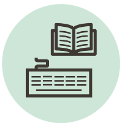 Tips og råd for deg som trenger støtte for å lese og skrive. 
KompetansefrokostKompetansefrokost er et tverrfaglig tilbud med foredrag innen en rekke forskjellige fagfelt. Seminarene krever ingen påmelding, de er gratis og kan følges de via mobil, PC/mac eller nettbrett. Rakk du ikke se kompetansefrokosten i sanntid, eller du gjerne ønsker å se en sending en gang til, kan du finne disse under artikkelarkivet.Vi har fortsatt lange saksbehandlingstider på søknader og bestilling av hjelpemidler  Det er flere årsaker til lange ventetider, bl.a. etterslep fra 2023, økning i antall saker og høyt fravær. Vi jobber nå med å rekruttere inn nye medarbeidere. 

Når dere sender en søknad, må dere regne med at det går 10-12 uker før saken er behandlet. Hastesaker blir prioritert, i både saksbehandling og utprøving. Det er viktig at saken er tydelig merket med at det haster og at årsaken kommer klart frem.

Dersom dere trenger å kontakte oss i en sak, svarer vi så godt vi kan. For tiden er vi likevel takknemlige dersom dere avgrenser kontakten til spørsmål som er helt nødvendige.

Vi er lei oss for situasjonen og beklager til alle som må vente noe lenger på tjenester fra hjelpemiddelsentralen.Kurskalender I kurskalenderen vår finner du både lokale kurs og nettkurs for hele landet. Det er gratis å delta på kurs. Her er noe av det du kan være med på fremover:  

Lenke til kurskalenderen finner du her 